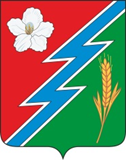 21.03.2023г. №37РОССИЙСКАЯ ФЕДЕРАЦИЯИРКУТСКАЯ ОБЛАСТЬОСИНСКИЙ МУНИЦИПАЛЬНЫЙ РАЙОНМАЙСКОЕ СЕЛЬСКОЕ ПОСЕЛЕНИЕАДМИНИСТРАЦИЯПОСТАНОВЛЕНИЕОТЧЕТ АДМИНИСТРАЦИИ МО «МАЙСК» О ХОДЕ РЕАЛИЗАЦИИ  МУНИЦИПАЛЬНОЙ ДОЛГОСРОЧНОЙ ЦЕЛЕВОЙ ПРОГРАММЫ МУНИЦИПАЛЬНОГО ОБРАЗОВАНИЯ «МАЙСК» «ПОВЫШЕНИЕ БЕЗОПАСНОСТИ ДОРОЖНОГО ДВИЖЕНИЯ НА ТЕРРИТОРИИ МУНИЦИПАЛЬНОГО ОБРАЗОВАНИЯ «МАЙСК» НА 2022-2026 ГОДЫ» ЗА 2022 ГОДВ соответствии с Федеральным Законом от 06.10.2003 года № 131-ФЗ «Об общих принципах организации местного самоуправления в Российской Федерации», Постановлением Правительства  РФ от 3 октября 2013 г. № 864 «О федеральной целевой программе «Повышение безопасности дорожного движения в 2013-2020годах», руководствуясь Уставом муниципального образования «Майск»ПОСТАНОВЛЯЮ:1. Принять к сведению отчет Администрации МО «Майск» о ходе реализации муниципальной долгосрочной целевой программы муниципального образования «Майск»  «Повышение безопасности дорожного движения на территории муниципального образования «Майск» на 2022-2026 годы» за 2022 год (Приложение 1)2. Настоящее постановление опубликовать на официальном сайте администрации муниципального образования «Майск»  www.maisk-adm.ru.3. Контроль за исполнением настоящего постановления оставляю за собой.Глава муниципального образования «Майск» С.А. ВороновПриложение №1 к Постановлениюот 21.03.2023г. №37Отчет Администрации МО «Майск» о ходе реализации муниципальной долгосрочной целевой программы муниципального образования «Майск»  «Повышение безопасности дорожного движения на территории муниципального образования «Майск» на 2022-2026 годы» за 2022 годВ целях повышения безопасности дорожного движения на территории муниципального образования «Майск» в 2022 году на ремонт улично-дорожной сети направлено 3 млн 293 тыс.руб. отремонтировано 1,466 км дорожного полотна по улицам: в с. Майск: ул. Менделеева 631м – 263,43 тыс. руб.;ул. Серебряковка 1000м – 417,50 тыс. руб.ул. Шлюндиха 1000м – 417,50 тыс. руб.Произведено асфальтирование парковки  в с. Майск ул. Трактовая 1000м2. – 1436,7 тыс. руб.Уличное освещение 134,615 тыс. руб. (в т.ч. электроэнергия – 83,5 тыс.руб. аренда опор – 51.145 тыс.руб.Администрацией МО «Майск» регулярно проводилось гредирование дорожной сети МО «Майск»,  ямочный ремонт.В период снегопадов и гололеда, своевременно, силами администрации осуществлялась расчистка снега с проезжей части улиц и дорог. Основным методом борьбы с зимней скользкостью является использование противогололёдного материала (шлак).